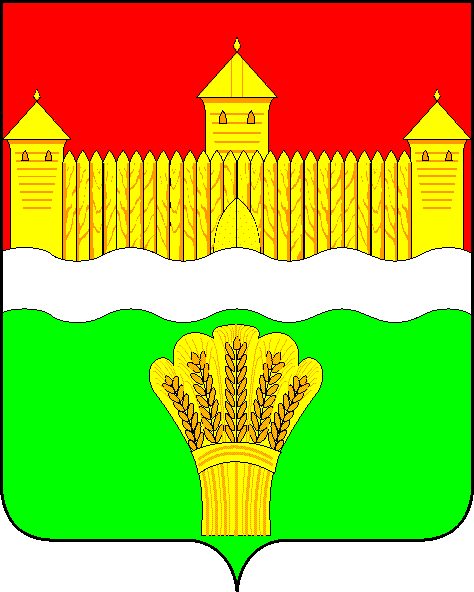 АДМИНИСТРАЦИЯ КЕМЕРОВСКОГО МУНИЦИПАЛЬНОГО РАЙОНАПОСТАНОВЛЕНИЕот «_____» ______________ 20 ___    № _________г. КемеровоО внесении изменений в постановление администрации Кемеровского муниципального района от 25.01.2012 № 141-п «Об определении стоимости услуг согласно гарантированному перечню услуг по погребению»Руководствуясь ст. ст. 9, 12 Федерального закона от 12.01.1996        № 8-ФЗ «О погребении и похоронном деле», п. 3 ст. 4, ст.6 Закона Кемеровской области от 18.11.2004 № 82-ОЗ «О погребении и похоронном деле», Постановлением Правительства РФ от 26.01.2017 № 88 «Об утверждении размера индексации выплат, пособий и компенсаций в 2017 году», и с учетом прогнозируемого уровня инфляции:Внести в постановление администрации Кемеровского муниципального района от 25.01.2012 № 141-п «Об определении стоимости услуг согласно гарантированному перечню услуг по погребению» следующие изменения:Изложить приложение 1 к постановлению в редакции согласно приложению 1 к настоящему постановлению.Изложить приложение 2 к постановлению в редакции согласно приложению 2 к настоящему постановлению.2. Признать утратившими силу постановление администрации Кемеровского муниципального района от 30.12.2014 № 5232-п «О внесении изменений в постановление администрации Кемеровского муниципального района от 25.01.2012 № 141-п «Об определении стоимости услуг согласно гарантированному перечню услуг по погребению».3. Управлению по работе со средствами массой информации                (Ю.А. Толковцева) разместить настоящее постановление в газете «Заря» и на официальном сайте администрации Кемеровского муниципального района в информационно-телекоммуникационной сети «Интернет».4. Контроль за исполнением настоящего постановления возложить на заместителя главы Кемеровского муниципального района по социальным вопросам М.В. Коляденко.5. Настоящее постановление вступает в силу после его официального опубликования, и распространяет свое действие на правоотношения, возникшие с 01.02.2017. Глава района				Г.В. ОрловСтоимость услуг,оказываемых специализированной службой по вопросам похоронного дела, согласно гарантированному перечню услуг по погребению умерших, не подлежавших обязательному социальному страхованию на случай временной нетрудоспособности, в связи с материнством на день смерти, и не являвшихся пенсионерами, а также в случае рождения мертвого ребенка по истечении 154 дней беременностиПРИЛОЖЕНИЕ 2 к постановлению администрации     Кемеровского муниципального района              от_______________ №_________ПРИЛОЖЕНИЕ 2к постановлению администрации     Кемеровского муниципального районаот 25.01.2012 № 141-пСтоимость услуг, предоставляемых специализированной службой по вопросам похоронного дела, согласно гарантированному перечню услуг на погребение умерших (погибших), не имевших супруга, близких родственников, иных родственников либо законных представителей умершего, или при невозможности осуществить ими погребение, а также при отсутствии иных лиц, взявших на себя обязанность осуществить погребениеПРИЛОЖЕНИЕ 1 к постановлению администрации     Кемеровского муниципального района              от_______________ №_________ПРИЛОЖЕНИЕ 1к постановлению администрации     Кемеровского муниципального районаот 25.01.2012 № 141-п№ п/пНаименование товаров, услугСтоимость услуг, руб.1Оформление документов, необходимых для погребения703,352Предоставление и доставка гроба и других предметов, необходимых для погребения3238,713Перевозка тела (останков) умершего на кладбище (в крематорий)2904,554Погребение (кремация с последующей выдачей урны с прахом)384,32ИТОГО:7230,93№ п/пНаименование товаров, услугСтоимость услуг, руб.1Оформление документов, необходимых для погребения404,382Облачение тела123,183Предоставление гроба1384,534Перевозка умершего на кладбище (в крематорий)968,185Погребение4350,66ИТОГО:7230,93